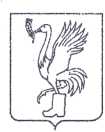 СОВЕТ ДЕПУТАТОВТАЛДОМСКОГО ГОРОДСКОГО ОКРУГА МОСКОВСКОЙ ОБЛАСТИ141900, г. Талдом, пл. К. Маркса, 12                                                            тел. 8-(49620)-6-35-61; т/ф 8-(49620)-3-33-29 Р Е Ш Е Н И Еот __27 декабря____  2018 г.                                                                       №  128┌                                                       ┐    Об утверждении прогнозного Плана приватизации имущества, находящегося в собственности Талдомского городского округа Московской области на 2019 годВ соответствии с Федеральным законом от 06.10.2003 года № 131-ФЗ «Об общих принципах организации местного самоуправления в Российской Федерации», Федеральным законом от 21.12.2001 года № 178-ФЗ «О приватизации государственного и муниципального имущества», руководствуясь ст. 27, 47 Устава Талдомского городского округа, рассмотрев обращение главы Талдомского городского округа Московской области № 4701 от 25.12.2018 г. и представленные документы, Совет депутатов Талдомского городского округа Московской областиРЕШИЛ:1. Утвердить прогнозный план приватизации имущества, находящегося в собственности Талдомского городского округа Московской области на 2019 год (Приложение № 1).2. Опубликовать настоящее решение в общественно-политической газете «Заря» и официальном сайте администрации Талдомского городского округа.3. Настоящее решение вступает в законную силу после его официального опубликования.4. Контроль за исполнением настоящего решения возложить на председателя Совета депутатов Талдомского городского округа Аникеев М.И.Председатель Совета депутатов   Талдомского городского округа                                                                           М.И. АникеевГлава Талдомского Городского округа                                                                                                   В.Ю. ЮдинПриложение № 1 к решению Совета депутатов Талдомского городского округа Московской области от 27 декабря 2018 года № 128Прогнозный план
приватизации имущества, находящегося в собственности Талдомского городского округа Московской области на  2019  годОсновными задачами приватизации имущества, находящегося в собственности Талдомского городского округа на 2019 год являются:-  реструктуризация муниципального  сектора экономики Талдомского городского округа  и приватизация имущества, находящегося в собственности Талдомского городского округа, не относящегося к имуществу, необходимому для осуществления полномочий органами местного самоуправления;- создание условий для развития рыночных отношений и устойчивого экономического развития в Талдомском городском округе;- увеличение поступлений в бюджет Талдомского городского округа в 2019 году за счет средств от приватизации имущества, находящегося в собственности округа.Перечень  имущества, находящегося в собственности Талдомского городского округа, подлежащего приватизации в 2019 году№п/пНаименование имуществаМесто нахождения имуществаКоличество (шт.)Назначение имущества, вид разрешенного использования земельного участкаГод приобретения в собственность Талдомского муниципального районаСвидетельство о собственности, кадастровый номер и категория земельного участкаСвидетельство о государственной регистрации права на здание123456781.Нежилое здание: ДЮСШ, площадь 1027,3 кв. м, 2-х этажная, кадастровый номер 50:01:0060115:163 Московская область, Талдомский район, пгт. Северный, ул. Школьная, д.31Нежилое здание2010без земельногоучасткаСвидетельство № 50-50-01/021/2010-178 от 26.06.2010 года2.Нежилое помещение: Дом быта, общая площадь 1030,9 кв. м. кадастровый номер 50:01:0060115:353  с  земельным участкомМосковская область, Талдомский район, п. Северный, ул. Школьная, д.31Нежилое помещение2011без земельногоучасткаСвидетельство № 50-50-01/019/2011-287 от 20.06.2011 года3.Здание: детский сад, назначение нежилое, 1-этажный, общей площадью 353,4 кв. м, кадастровый номер 50:01:0060115:2199 Московская область, Талдомский район, п. Северный, ул. Клубная, д.51Нежилое здание2011без земельногоучасткаСвидетельство № 50-50-01/019/2011-286 от 20.06.2011года4. Здание бани, нежилое, 1 этажное площадь 208,7 кв. м, кадастровый № 50:01:0010309:268Московская область, Талдомский район, д. Кошелево1Нежилое здание2008без земельногоучасткаСобственность № 50-50-01/037/2007-021 от 25.01.2008 года5.Здание бани, нежилое, 1 этажное площадь 80,0 кв. м, кадастровый № 50:01:0020201:450Московская область, Талдомский район, д. Ермолино1Нежилое здание2008без земельногоучасткаСобственность № 50-50-01/037/2007-019 от 28.01.2008 года6. Нежилое здание: склад, 1-этажное, площадью 1304,6 кв. м., кадастровый № 50:01:0030804:263Московская область, Талдомский район, городское поселение Талдом, г. Талдом, шоссе Московское1Нежилое здание2016без земельногоучасткаСобственность № 50-50/001-50/051/008/2016-6271/1 от 09.11.2016 года7.Нежилое здание: склад, 1-этажное, площадью 1038,5 кв. м., кадастровый № 50:01:0030805:245Московская область, Талдомский район, городское поселение Талдом, г. Талдом, шоссе Московское1Нежилое здание2016без земельногоучасткаСобственность № 50-50/001-50/051/008/2016-6280/1 от 09.11.2016 года8.Нежилое здание: склад, 1-этажное, площадью 1179,4 кв. м., кадастровый № 50:01:0030805:244Московская область, Талдомский район, городское поселение Талдом, г. Талдом, шоссе Московское1Нежилое здание2016без земельногоучасткаСобственность № 50-50/001-50/051/008/2016-6268/1 от 09.11.2016 года9.Нежилое здание: склад, 1-этажное, площадью 1172,8 кв. м., кадастровый № 50:01:0030806:21Московская область, Талдомский район, городское поселение Талдом, г. Талдом, шоссе Московское1Нежилое здание2016без земельногоучасткаСобственность № 50-50/001-50/051/008/2016-6270/1 от 09.11.2016 года